ГОСУДАРСТВЕННОЕ БЮДЖЕТНОЕ ОБРАЗОВАТЕЛЬНОЕ УЧРЕЖДЕНИЕВЫСШЕГО  ПРОФЕССИОНАЛЬНОГО  ОБРАЗОВАНИЯ«КРАСНОЯРСКИЙ  ГОСУДАРСТВЕННЫЙ  МЕДИЦИНСКИЙ  УНИВЕРСИТЕТ ИМЕНИ ПРОФЕССОРА В.Ф. ВОЙНО-ЯСЕНЕЦКОГО»МИНИСТЕРСТВА ЗДРАВООХРАНЕНИЯ рОССИЙСКОЙ ФЕДЕРАЦИИФАРМАЦЕВТИЧЕСКИЙ КОЛЛЕДЖДневник учебной практикиМДК 03.01. «Теория и практика лабораторных биохимических исследований»Семёнова Мария ИгоревнаФИОМесто прохождения практики: Фармацевтический колледжс «12» июня 2023 г.   по «17» июня 2023 г:Руководители практики:Методический – Ф.И.О. (его должность) Кузовникова И. А.Красноярск, 2023Содержание1. Цели и задачи практики2. Знания, умения, практический опыт, которыми должен овладеть студент после прохождения практики3. Тематический план4. График прохождения практики5. Инструктаж по технике безопасности6.  Содержание и объем проведенной работы7. Манипуляционный лист 8. Отчет (цифровой, текстовой)Цели и задачи практики:Закрепление в производственных условиях профессиональных умений и навыков по методам биохимических исследований.Расширение и углубление теоретических знаний и практических умений по методам биохимических исследований.Повышение профессиональной компетенции студентов и адаптации их на рабочем месте, проверка возможностей самостоятельной работы.Осуществление учета и анализ основных клинико-диагностических показателей, ведение документации.Воспитание трудовой дисциплины и профессиональной ответственности.Изучение основных форм и методов работы в биохимических лабораториях.Программа практики.    В результате прохождения практики студенты должны уметь самостоятельно:Организовать рабочее место для проведения лабораторных исследований.Подготовить лабораторную посуду, инструментарий и оборудование для анализов.Приготовить растворы, реактивы, дезинфицирующие растворы.Провести дезинфекцию биоматериала, отработанной посуды, стерилизацию инструментария и лабораторной посуды.Провести прием, маркировку, регистрацию и хранение поступившего биоматериала.Регистрировать проведенные исследования.Вести учетно-отчетную документацию.Пользоваться приборами в лаборатории.Выполнять методики определения веществ согласно алгоритмамСтроить калибровочные графики.По окончании практики студент долженпредставить в колледж следующие документы:Дневник с оценкой за практику, заверенный подписью общего руководителя и печатью ЛПУ.Текстовый отчет по практике (положительные и отрицательные стороны практики, предложения по улучшению подготовки в колледже, организации и проведению практики).Выполненную самостоятельную работу.В результате производственной практики обучающийся должен:Приобрести практический опыт:- определения показателей белкового, липидного, углеводного и минерального обменов, активности ферментов, белков острой фазы, показателей гемостазаОсвоить умения:- готовить материал к биохимическим исследованиям;- определять биохимические показатели крови, мочи, ликвора; - работать на биохимических анализаторах; - вести учетно-отчетную документацию; - принимать, регистрировать, отбирать клинический материал;Знать:- задачи, структуру, оборудование, правила работы и техники безопасности в биохимической лаборатории;- особенности подготовки пациента к биохимическим лабораторным исследованиям;- основные методы и диагностическое значение биохимических исследований крови, мочи, ликвора и т.д.;- основы гомеостаза; биохимические механизмы сохранения гомеостаза;- нормальную физиологию обмена белков, углеводов, липидов, ферментов, гормонов, водно-минерального, кислотно-основного состояния; причины и виды патологии обменных процессов;Тематический план учебной практикиГрафик  выхода на практикуЛИСТ ЛАБОРАТОРНЫХ ИССЛЕДОВАНИЙДень 2. Тема: Работа с аппаратурой и приборами КДЛНазначение приборов КДЛФЭК:  1) включить в сеть  2) поднять выключатель 3) разогреть в течение 15 минут 4) поставить кюветы с материалом - опытную пробу в ближнее отделение, контрольную – в дальнее 5) выставить светофильтр 6) закрыть кюветное отделение 7) работа в зависимости от вещества Центрифуга: 1) включить в сеть2) поставить пробирки (только четное количество)3) пробирки должны стоять симметрично4) выставить время и количество оборотов5) по окончании работы выключить устройство, открыть крышку достать пробиркиТермостат: 1) включить в сеть2) включить аппарат3) выставить температуру4) разогревать в течение 20 минСушильный шкаф: 1) до работы включить вентиляцию, включить прибор в сеть2) проверить отсутствие посторонних предметов 3) разогреть в течении 15-20 минут 4) при закладке изделий соблюдать правила укладки предметов5) выключить по окончанию работы.Записать правила работы с дозаторами переменного объема.Таблица перевода объемов выраженных  мл/мклОпределение цены деления мерной посудыДень 3. Тема: Приготовление растворов технических и аналитических концентрацийПриготовить 100 мл. 0,2н. раствора NaOH  из сухой навески. Приготовить   5% раствора хлорида кальция из кристаллогидрата СаСI2*6H2OДля проведения качественного анализа в лаборатории требуется приготовить методом разбавления 100 мл. 0,001н раствора гидроксида натрия из 0,1н. Определите массу Na2SO4 *10H2O и объем воды, необходимые для приготовления  500г 20% сульфата натрия.Сколько мл раствора с массовой долей 30% и раствора с массовой долей 8% серной  кислоты надо взять для приготовления 400г раствора с массовой долей 12%.Определите массу роданида калия KSCN, необходимую для приготовления 200 мл  2н раствора. Приготовить 400 мл 0,5М раствора NaOH. Приготовить 100мл. изотонического раствора. Приготовить методом разбавления 100мл.0,1н раствора серной кислоты из 2н. Приготовить методом разбавления 250мл.0,01н раствора гидроксида натрия из 0,1н раствора. Определите массу хлорида кальция и объем воды, необходимые для приготовления  50г.8%-ного раствора. Приготовить 6%   раствор серной кислоты масса раствора 480г исходя из 96%-го. Приготовить 50 мл 0,2М раствора хлорида натрияОпределите массу кристаллической соды Na2CO3*10Н2О, необходимую для  приготовления 500мл 0,5 н раствора. Приготовить перманганата калия масса раствора 250г с массовой долей растворенного вещества 0,05%. Задачи: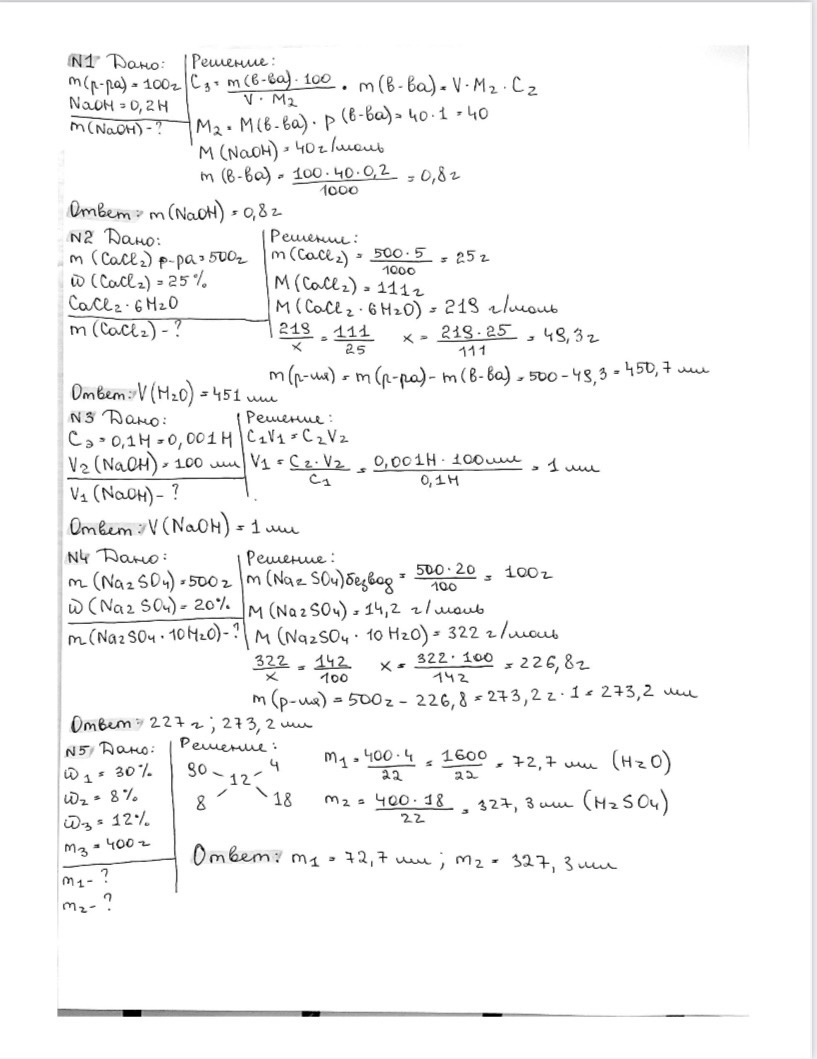 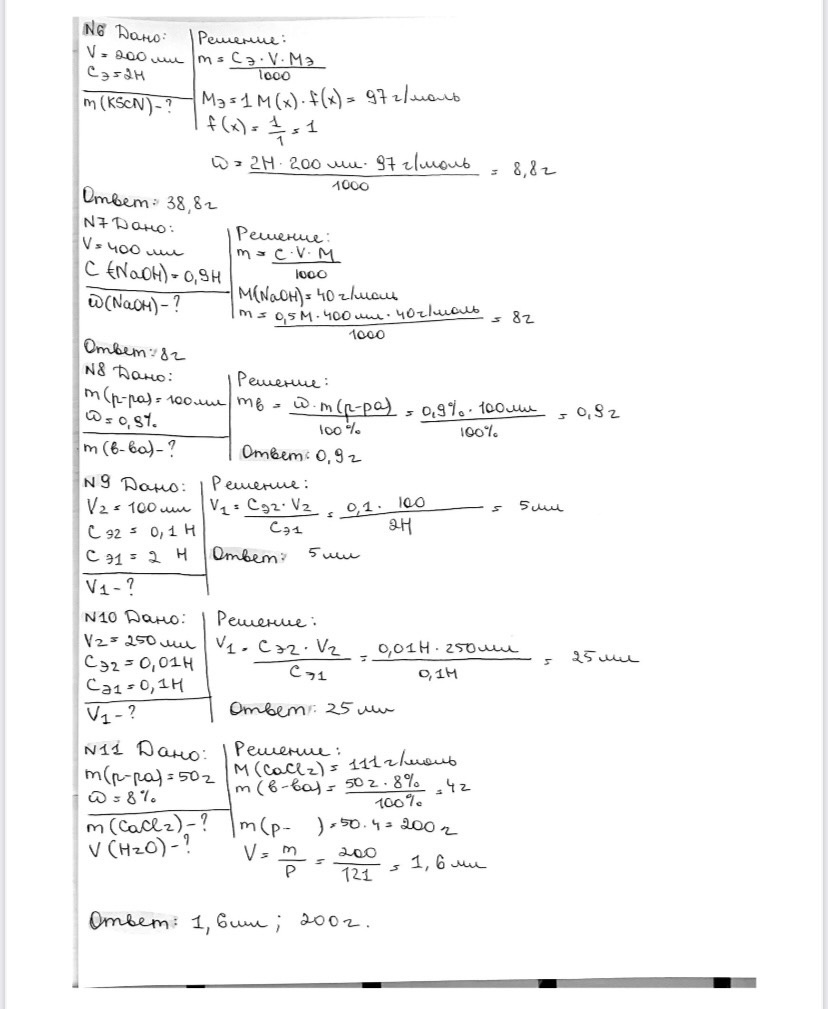 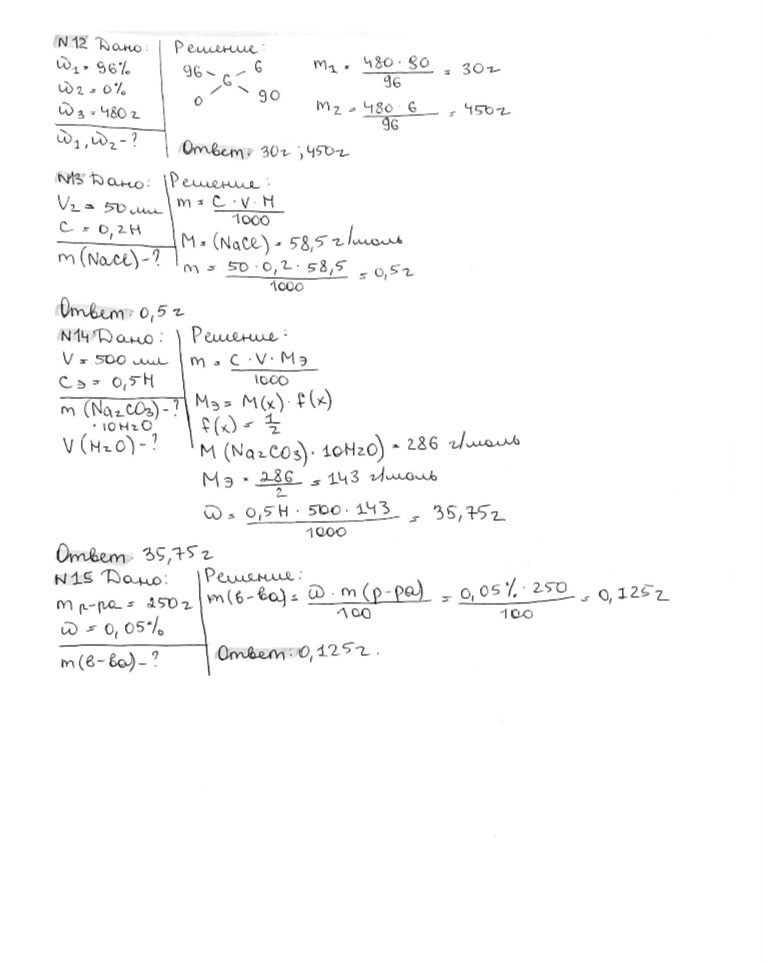 День 4. Тема: Построение калибровочных графиков. 4.Постройте калибровочный график по следующим данным: Определите количество вещества по построенному графику при показателе экстинкции 0,28Требования к калибровочному графику:-точно взятая навеска, аналитические весы- стандартные вещества: строго отвечают своей химической формуле, имеют высокую степень чистоты, не были гигроскопичны и не взаимодействовали с газами воздуха- для каждой рабочей концентрации стандартного раствора нужно сделать 3-5 фотометрических определений- 2-3 серии окрашенных растворов- 6-12 исследований каждого рабочего разведения стандарта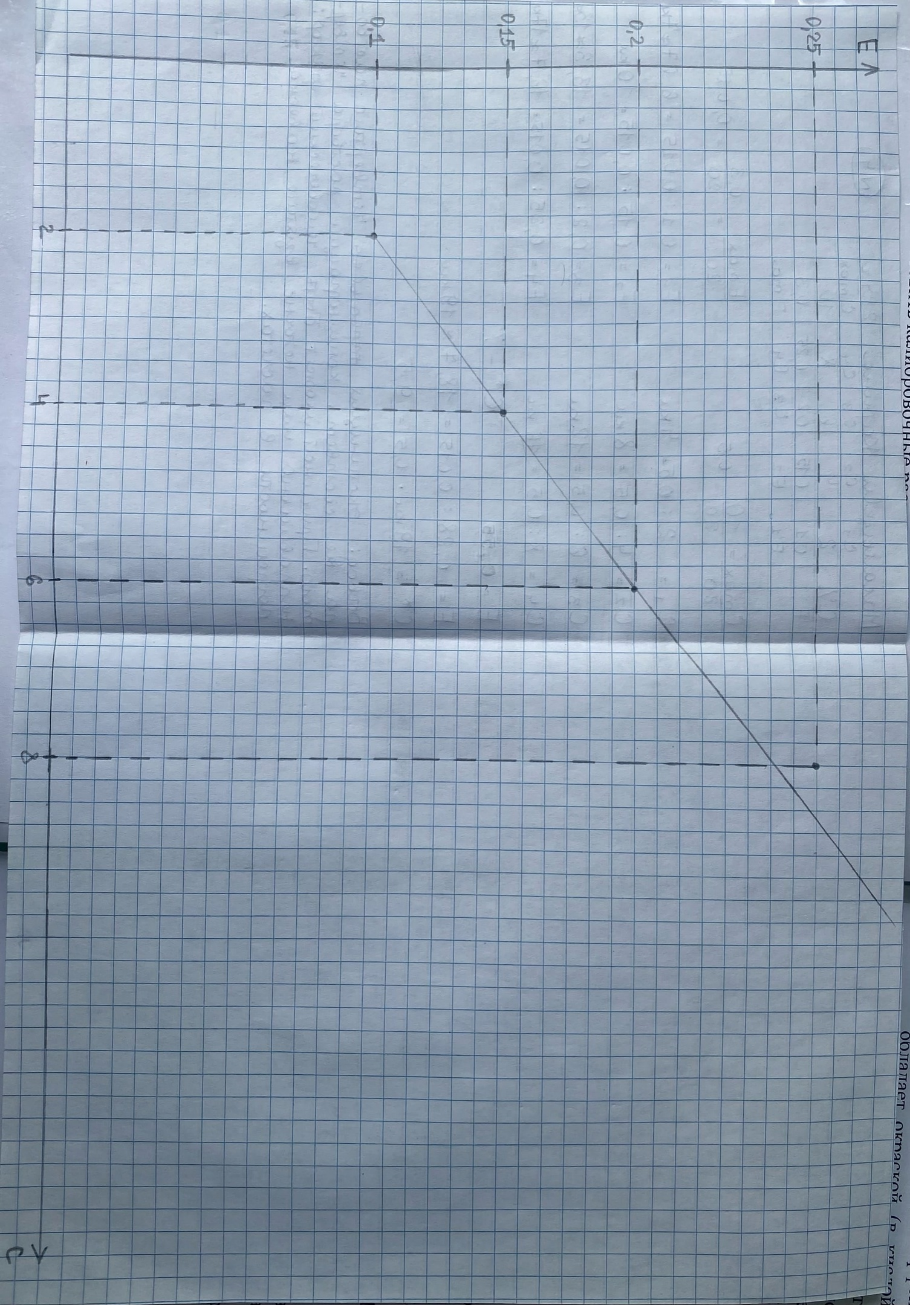 Практическая работа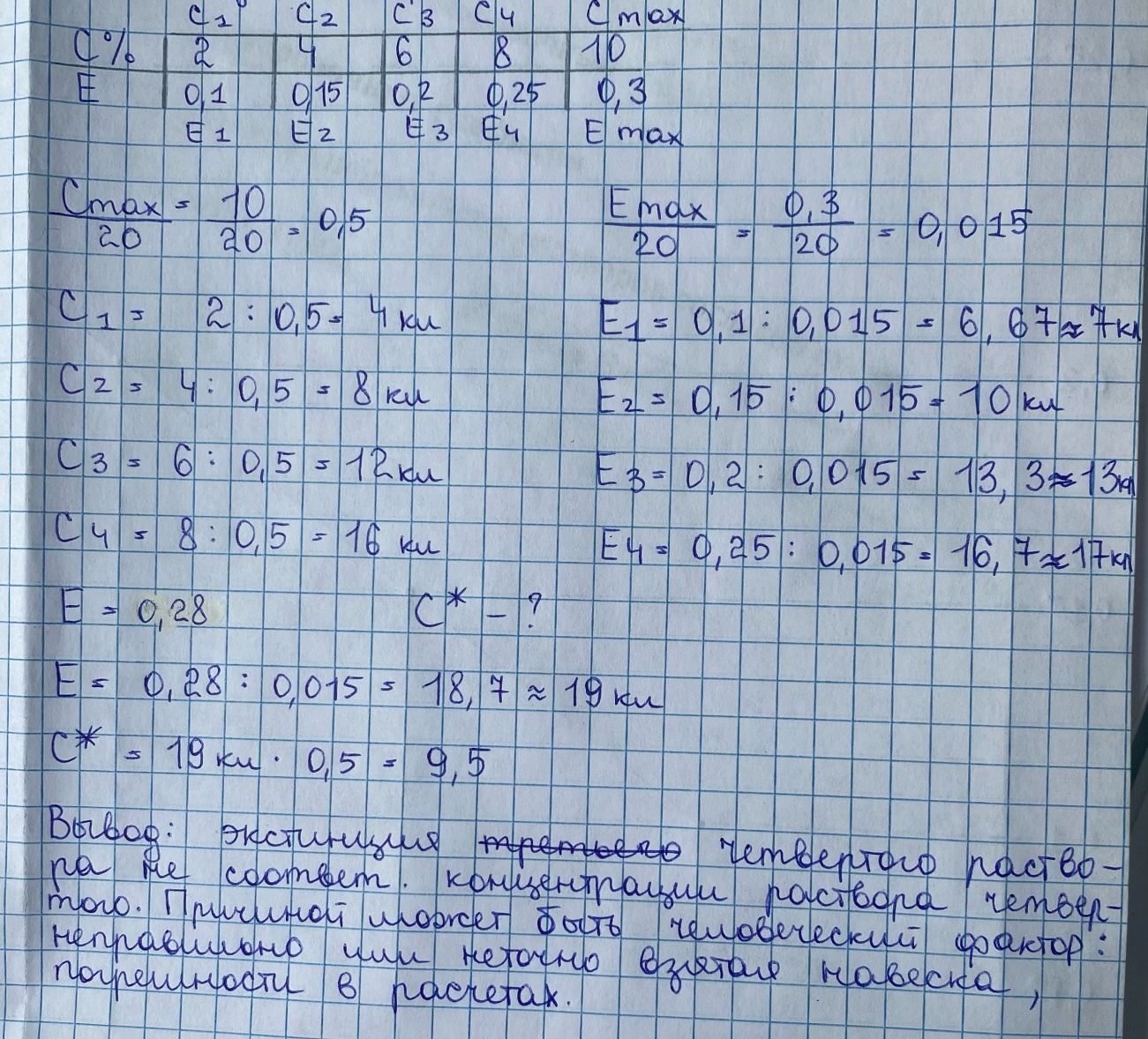 «Построение калибровочного графика для проведения тимоловой пробы»Цель работы:научиться готовить калибровочные растворынаучиться строить калибровочный графикПостроение калибровочных графиковПроводим разведение калибровочных растворов согласно схемеРастворы смешивают и ровно через 30 мин измеряют оптическую плотность против дистиллированной воды при длине волны 620-690 нм в кювете на 1 см.По полученным результатам строим калибровочный график, откладывая по оси абсцисс Е (экстинкцию), по оси ординат – единицы помутнения.День 5. Тема: Определение витамина С в моче.Принцип метода:Метод основан на способности аскорбиновой кислоты восстанавливать краситель 2,6 – дихлорфенолиндлфенол. Окисленная форма красителя обладает окраской (в кислой среде - розовой), восстановленная форма – бесцветная. Количество витамина С определяют, титруя исследуемый подкисленный раствор дихлорфенолиндлфенолом до появления розовой окраски. Пока в растворе есть аскорбиновая кислота, краситель обесцвечивается, когда вся аскорбиновая кислота будет окислена, титруемый раствор приобретает розовую окраску.Ход определения:В колбу наливают 1 мл мочи, 7 мл дистиллированной воды, 3 мл уксусной кислоты и титруют смесь дихлорфенолиндлфенолом до появления окраски, устойчивой 30 с.Для расчета содержания витамина С в суточной моче используют формулу:А * 0.088 * 1500 = витамин С. мг,1500 – суточный диурез;0,088 – количество мг аскорбиновой кислоты, соответствующей 1 мл 0,001 н раствора дихлорфенолиндлфенола;А – количество мл дихлорфенолиндлфенола, пошедшего на титрование исследуемого раствора.Норма: с мочой за сутки выделяется от 20 до 40 мг витамина С.Диагностическое значение: определение содержания витамина С в моче дает представление о запасах этого витамина в организме.День 6.Тема: качественные реакции на биоорганические соединения.№Наименование разделов и тем практикиКоличество Количество №Наименование разделов и тем практикиднейчасов1.Ознакомление с правилами работы в КДЛ:-  ТБ при работе  в биохимической лаборатории. - Правила безопасной работы с  электроприборами и нагревательными приборами.- Дезинфекция. Проведение дезинфекции лабораторного инструментария, посуды, оборудования.- Организация рабочего места для проведения клинико-биохимических исследований 162.Работа с аппаратурой и приборами  в КДЛ (термостат, центрифуга, ФЭК, сушильный шкаф).  Работа с  мерной посудой Правила работы с дозаторами фиксированного и переменного объема.  163. Приготовление растворов заданной концентрации (точной и приблизительной)164Построение калибровочного графика165                     Определение витаминов и                                          гормонов в биологических жидкостях166 Выполнение мер санитарно-эпидемиологического режима в КДЛ.  Качественные реакции на органические веществаЗачет по итогам практики.0.50.533ИтогоИтого636ДеньДатаЧасы работыОценкаПодпись руководителя112.06.202308:00-13:35213.06.202308:00-13:35314.06.202308:00-13:35415.06.202308:00-13:35516.06.202308:00-13:35617.06.202308:00-13:35                                                                           Количество исследований по дням                                                                           Количество исследований по дням                                                                           Количество исследований по дням                                                                           Количество исследований по дням                                                                           Количество исследований по дням                                                                           Количество исследований по днямВиды исследований12345итогоОрганизация рабочего местаЦентрифугирование Фотометрирование Термостатирование Пипетирование Приготовление растворовПостроение калибровочных графиковТитрование Дезинфекция оборудования.Утилизация отработанного материалаПриборНазначение Режим работыСушильный шкафСушка посуды, стерилизация, сохранение в теплеДо 180 градусовФЭКИзмерение концентрации веществ в растворахЗависит от модели\видаТермостатПоддержание температуры на постоянном уровнеЦентрифугаДля разделения жидкости от осадка2000 оборотов – 5 минут5000 оборотов – 2 минутыДозатор автоматическийДля точного отмеривания1 – 5 мл20 – 1000 мклОбъем, млОбъем, мклдозатор5 мл5000 мкл1-9 мл1 мл1000 мкл100-1000 мкл\1-9 мл0.5 мл500 мкл100-1000 мкл0.2 мл200 мкл100-1000 мкл0.1 мл100 кл100-1000мкл\10-100 мкл0.05мл50 мкл10-100 мкл0.02 мл20 мкл10-100 мкл0.01 мл10 мкл10-100 мклпосудаобъемЦена деленияЦилиндр мерный50 мл10100мл10250 мл10\20Пипеткиградуированные1 мл0,12 мл0,25 мл0,510 мл1Бюретка25 мл1%246810Е0,10,150,20,250,3№ пробыРаствор Н2SO4Раствор BaCLЕдиницы помутнения-SH14,51.5523,03.01031,54.515406.020Оборудование:колба на 50 млпипетки на 5 млбюретка.Реактивы:  уксусная кислота – 3%дихлорфенолиндлфенол – 0,001ндистиллированная водамочаОрганическое веществоКачественная реакцияЦветБелок БиуретоваяСине – фиолетовыйФоляЧерный КсантопротеиноваяЖелтый СульфгидрильнаяЧерный Глюкоза ТроммераКрасно – кирпичныйСахарозаГидроксид медиГолубой Мальтоза ТроммераЖелтый Крахмал С йодомФиолетовый